公益社団法人 麹町法人会・AIG損害保険株式会社　共催　e-ライブセミナー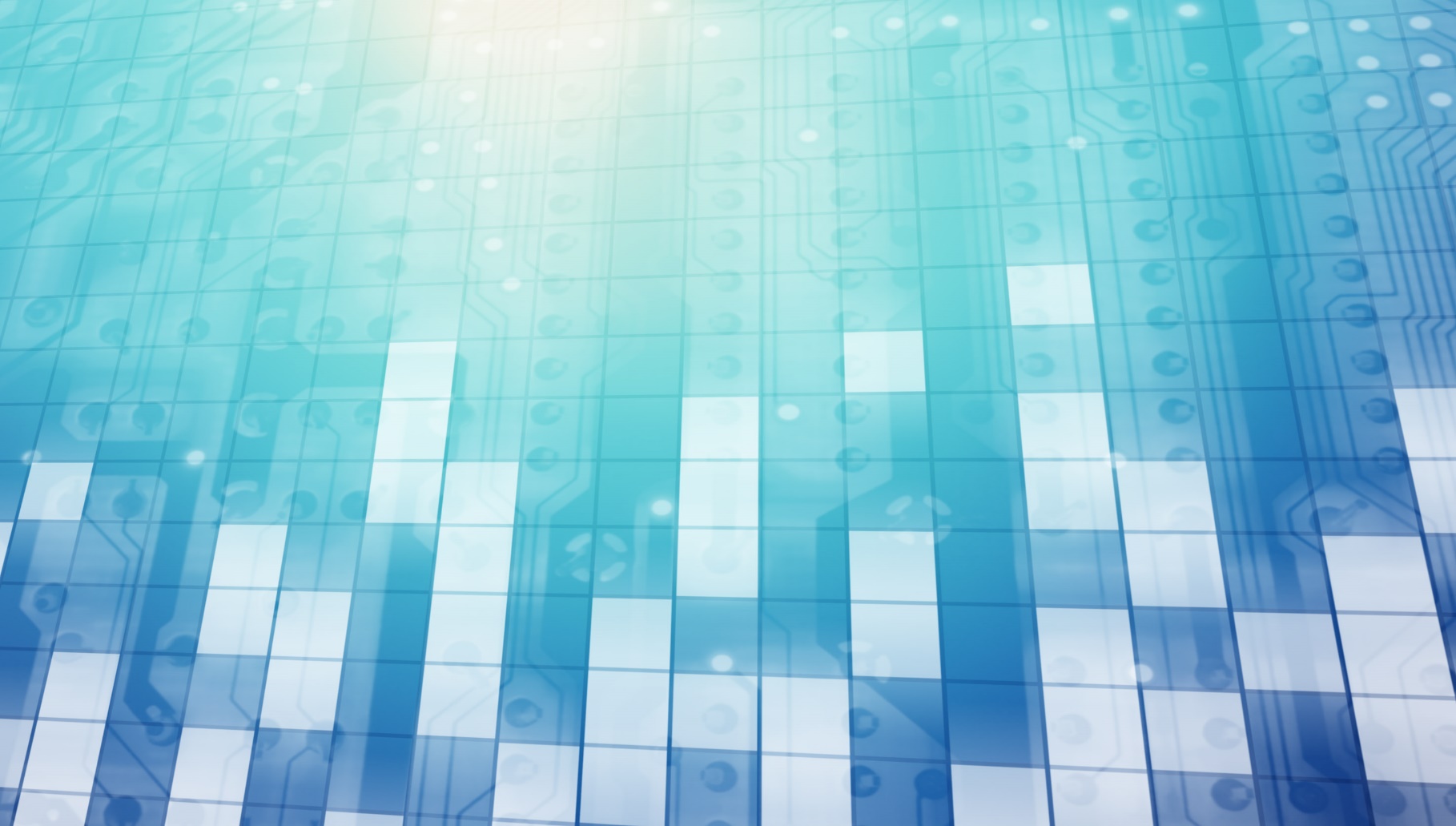 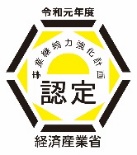 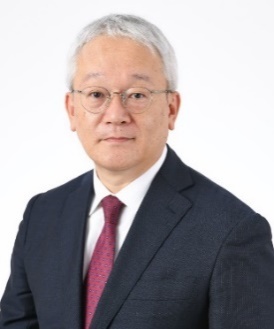 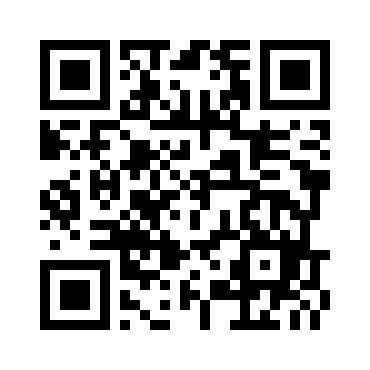 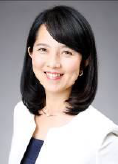 